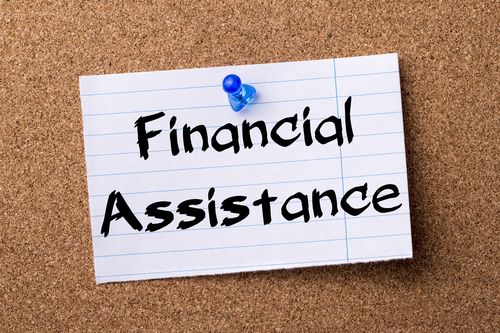 To help Michigan citizens facing economic hardship find the services they need, please see the attached list of available resources:Michigan Helping Hands	https://www.michigan.gov/helpinghandState of Michigan – Department of Health & Human Services	(810) 966-2000https://www.michigan.gov/mdhhs/inside-mdhhs/county-offices/east-michigan/st--clair-county220 Fort Street, Port Huron, MI 48060	Blue Water Community Action Agency					(810) 982-8541https://www.bwcaa.org/3403 Lapeer Ave, Port Huron, MI 48060Salvation Army									(810) 985-8169https://centralusa.salvationarmy.org/porthuron/1723 Military St., Port Huron, MI 48060St. Vincent De Paul/Our Lady on the River Parish/Holy Cross Catholic Church    (810) 765-3568 x 14https://ourladyontheriver.net/610 S. Water St., Marine City, MI 48039Down River Helping Hands							(810) 765-3848https://www.freefood.org/l/downriver-helping-hands310 S. Parker St., Marine City, MI 48039Marine City Lions Club								(810) 765-9121545 Ward St., Marine City, MI 48039Wayne Metro Energy & Water Assistance Program			(313) 388-9799https://www.waynemetro.org/energy-and-water-assistance/Michigan Homeowner Assistance Fund (MIHAF)				 (844) 756-4423MSHDA-HO-HAF-Program@michigan.govhttps://www.michigan.gov/mshda/homeownership/mihaf-homeowner-assistance